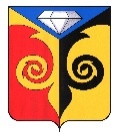 СОВЕТ ДЕПУТАТОВ  КУСИНСКОГО ГОРОДСКОГО ПОСЕЛЕНИЯЧелябинской областиРЕШЕНИЕот 28.04.2021 г № 24г. Куса
Об утверждении Порядка предоставления субсидии в целях возмещения недополученных доходов и финансового обеспечения (возмещения) затрат транспортным предприятиям,осуществляющим пассажирские перевозки по муниципальным маршрутам регулярных перевозок транспортом общего пользования на территории Кусинского городского поселенияВ соответствии с пунктом 3 статьи 78 ФЗ № 145 от 31.07.1998г.  Бюджетного кодекса Российской Федерации, Федеральными законами от 06.10.2003 N 131-ФЗ «Об общих принципах организации местного самоуправления в Российской Федерации», от 13.07.2015 N 220-ФЗ «Об организации регулярных перевозок пассажиров и багажа автомобильным транспортом и городским наземным электрическим транспортом в Российской Федерации и о внесении изменений в отдельные законодательные акты Российской Федерации», постановлением Правительства Российской Федерации от 6 сентября 2016 г. N 887 "Об общих требованиях к нормативным правовым актам, муниципальным правовым актам, регулирующим предоставление субсидий юридическим лицам (за исключением субсидий государственным (муниципальным) учреждениям), индивидуальным предпринимателям, а также физическим лицам - производителям товаров, работ, услуг", Уставом Кусинского городского поселения, Положением  о бюджетном процессе в Кусинском городском поселении, утвержденным решением Совета депутатов Кусинского городского поселения от 27.02.2019 г № 03, Совет депутатов Кусинского городского поселения РЕШАЕТ:1. Утвердить Порядок предоставления субсидии в целях возмещения недополученных доходов и финансового обеспечения (возмещения) затрат транспортным предприятиям, осуществляющим пассажирские перевозки по муниципальным маршрутам регулярных перевозок транспортом общего пользования на территории Кусинского городского поселения (далее – Порядок), согласно приложению.2. Направить Порядок, указанный в пункте 1 решения главе Кусинского городского поселения для подписания и официального обнародования.3. Настоящее решение вступает в силу со дня принятия, подлежит размещению на официальном сайте Кусинского городского поселения.Председатель Совета депутатовКусинского городского поселения                                                             О.С. ЧаринаПриложение
к решению Совета депутатов 
Кусинского городского поселения
от 28.04.2021 г N 24Порядокпредоставления субсидии в целях возмещения недополученныхдоходов и финансового обеспечения (возмещения) затрат транспортным предприятиям, осуществляющим пассажирские перевозки по муниципальным маршрутам регулярных перевозок транспортом общего пользования на территории Кусинского городского поселенияI. Общие положения о предоставлении субсидии1.     В целях сохранения и развития маршрутной сети городского пассажирского транспорта общего пользования, для удовлетворения потребности населения Кусинского городского поселения в пассажирских перевозках, в соответствии с п. 3 ст. 78 Бюджетного кодекса Российской Федерации, Федеральными законами от 06.10.2003 N 131-ФЗ «Об общих принципах организации местного самоуправления в Российской Федерации», от 13.07.2015 N 220-ФЗ «Об организации регулярных перевозок пассажиров и багажа автомобильным транспортом и городским наземным электрическим транспортом в Российской Федерации и о внесении изменений в отдельные законодательные акты Российской Федерации, Уставом Кусинского городского поселения, Положением о бюджетном процессе в Кусинском городском поселении, настоящее решение устанавливает порядок и условия предоставления субсидии из бюджета Кусинского городского поселения в целях возмещения недополученных доходов и финансового обеспечения (возмещения) затрат транспортным предприятиям – (далее – Получатель субсидии) осуществляющим пассажирские перевозки по муниципальным маршрутам регулярных перевозок транспортом общего пользования на территории Кусинского городского поселения, условия, порядок предоставления и возврата субсидии в случае нарушения условий, установленных при ее предоставлении, порядок возврата в текущем финансовом году получателем субсидии остатков субсидии, положения об обязательной проверке главным распорядителем бюджетных средств, предоставляющим субсидию, и органом муниципального финансового контроля соблюдения условий, целей и порядка предоставления субсидии ее получателями.2. Под субсидией в настоящем Порядке понимается безвозмездное и безвозвратное предоставление денежных средств из бюджета Кусинского городского поселения получателям субсидии, осуществляющим свою деятельность на территории Кусинского городского поселения, в целях возмещения недополученных доходов и финансового обеспечения (возмещения) затрат от деятельности по пассажирским перевозкам на муниципальных маршрутах регулярных перевозок (далее - субсидия).3. Под транспортными предприятиями в настоящем Порядке понимаются юридические лица, индивидуальные предприниматели, осуществляющие деятельность на территории Кусинского городского поселения по перевозке пассажиров транспортом общего пользования по муниципальным маршрутам, созданные и действующие в соответствии с законодательством Российской Федерации.4. Главным распорядителем бюджетных средств Кусинского городского поселения (далее - главный распорядитель), выделенных для предоставления субсидий, является глава Кусинского городского поселения.5. Предоставление субсидии осуществляется главным распорядителем в пределах бюджетных ассигнований, предусмотренных в бюджете Кусинского городского поселения на соответствующий финансовый год и плановый период, и лимитов бюджетных обязательств, утвержденных в установленном порядке на предоставление субсидий, в том числе за счет дотации на выравнивание бюджетной обеспеченности. 6. Субсидия предоставляется в пределах бюджетных ассигнований и лимитов бюджетных обязательств, доведенных в установленном порядке до главного распорядителя бюджетных средств.6.1. Увеличение размера субсидии возможно при наличии в бюджете Кусинского городского поселения дополнительных доходов, утвержденных решением Совета депутатов Кусинского городского поселения в соответствии с Бюджетным кодексом РФ.7. Основные понятия, используемые в настоящем Порядке:- заявка на получение субсидии - письменное обращение претендента на получение субсидии, поступившее главному распорядителю бюджетных средств;- получатель субсидии - претендент на получение субсидии, в отношении которого принято решение о предоставлении субсидии;- отчет получателя субсидии - документы, подтверждающие фактически состоявшиеся затраты получателя субсидии и выполнение условий, установленных при ее предоставлении.II. Цели и условия предоставления субсидии8. Субсидии предоставляются транспортным предприятиям, осуществляющим пассажирские перевозки по муниципальным маршрутам регулярных перевозок транспортом общего пользования на территории Кусинского городского поселения в целях возмещения недополученных доходов и финансового обеспечения (возмещения) затрат, на основании заключенного между главным распорядителем бюджетных средств и получателем субсидии договором о предоставлении субсидии, который должен содержать: 1)  размер, сроки и цель предоставления субсидии;2) обязательства получателя субсидии по целевому использованию субсидии;3) порядок, сроки предоставления отчетности получателем субсидии;4) обязательства получателя субсидии по представлению в сроки, установленные главным распорядителем, но не реже чем один раз в месяц, необходимых документов для проверки целевого использования субсидии и выполнения условий предоставления субсидии;5) обязательства получателя субсидии по возврату полной суммы средств субсидии, использованной не по целевому назначению и (или) не использованной в течение финансового года.9. Субсидия носит целевой характер транспортным предприятиям, осуществляющим пассажирские перевозки по муниципальным маршрутам регулярных перевозок, предоставляется в целях возмещения части финансовых затрат (на техническое обслуживание и эксплуатационный  ремонт; на автомобильное топливо, смазочные и прочие эксплуатационные материалы; на приобретение запасных частей, материалов и (или) оборудования, предназначенных для улучшения потребительских характеристик подвижного состава транспорта общего пользования), а так же:- возмещения затрат на осуществление пассажирских перевозок транспортом общего пользования по регулируемым тарифам;- возмещения затрат на реализацию мероприятий по обеспечению безопасности населения на транспорте;- возмещения затрат на транспортное обслуживание мероприятий по эвакуации граждан при ликвидации последствий чрезвычайных ситуаций;- возмещения недополученных доходов на перевозку пенсионеров, получающих трудовую пенсию по старости и проживающих в Кусинском городском поселении.III. Требования к получателю субсидии10. Получатель субсидии оказывает транспортные услуги по перевозке пассажиров по муниципальным маршрутам регулярных перевозок общественным транспортом на территории Кусинского городского поселения; 11. Получатель субсидии должен иметь свидетельство об осуществлении перевозок по соответствующему маршруту регулярных перевозок и карты соответствующего маршрута регулярных перевозок на каждое транспортное средство, используемое для регулярных перевозок по муниципальным маршрутам, по которым осуществляется выплата субсидии;12. У получателя субсидии должна отсутствовать неисполненная обязанность по уплате налогов, сборов, страховых взносов, пеней, штрафов, процентов, подлежащих уплате в соответствии с законодательством Российской Федерации о налогах и сборах.13. У получателя субсидии должна отсутствовать просроченная задолженность по возврату в бюджет бюджетной системы Российской Федерации, из которого планируется предоставление субсидии в соответствии с правовым актом, субсидий, бюджетных инвестиций, предоставленных, в том числе в соответствии с иными правовыми актами, и иная просроченная задолженность перед бюджетом бюджетной системы Российской Федерации, из которого планируется предоставление субсидии в соответствии с правовым актом.14. Получатель субсидии - юридическое лицо не должно находиться в процессе реорганизации, ликвидации, банкротства.15. Получатель субсидии не должен являться иностранным юридическим лицом, а также российским юридическим лицом, в уставном (складочном) капитале которого доля участия иностранных юридических лиц, местом регистрации которых является государство или территория, включенные в утверждаемый Министерством финансов Российской Федерации перечень государств и территорий, предоставляющих льготный налоговый режим налогообложения и (или) не предусматривающих раскрытия и предоставления информации при проведении финансовых операций (офшорные зоны) в отношении таких юридических лиц, в совокупности превышает 50 процентов.16. Получатель субсидии не должен получать средства из бюджета бюджетной системы Российской Федерации, из которого планируется предоставление субсидии в соответствии с правовым актом, на основании иных нормативных правовых актов или муниципальных правовых актов на цели, указанные в пунктах 8 и 9 раздела II настоящего документа.IV. Порядок расчета размера субсидии.17. Расчет субсидии в целях возмещения недополученных доходов и финансового обеспечения (возмещения) затрат  транспортным предприятиям определяется, как разница между фактически понесенными расходами от осуществления пассажирских перевозок по муниципальным маршрутам регулярных перевозок транспортом общего пользования на территории Кусинского городского поселения за определенный период времени и  фактически полученными доходами транспортным предприятием осуществляющим пассажирские перевозки по муниципальным маршрутам регулярных перевозок транспортом общего пользования на территории Кусинского городского поселения за определенный период времени. 18. Формула расчета суммы субсидии:S= R – D; где,S – сумма субсидии,R – фактически понесенные расходы,D – фактически полученные доходы.19. Размер субсидии устанавливается в пределах фактически выделенного объема бюджетных средств, предусмотренных в бюджете Кусинского городского поселения на соответствующий финансовый год и плановый период, и лимитов бюджетных обязательств, утвержденных в установленном порядке на предоставление субсидии. V. Порядок предоставления субсидии20. Транспортное предприятие, оказывающее услуги в сфере пассажирских перевозок по муниципальным маршрутам регулярных перевозок транспортом общего пользования на территории Кусинского городского поселения, может обратиться с заявлением (приложение № 1 к Порядку) к главе Кусинского городского поселения о предоставлении субсидии для возмещения части финансовых затрат, раз в год не позднее 25 декабря текущего финансового года. 21. Транспортное предприятие представляет заявление по форме согласно приложению 1 к настоящему Порядку о предоставлении субсидии из бюджета Кусинского городского поселения, экономически обоснованные расчеты и следующие материалы к ним:1) справку-расчет экономически обоснованного тарифа на пассажирские перевозки по муниципальным маршрутам регулярных перевозок общественного транспорта на территории Кусинского городского поселения (предоставляется однократно, при первом обращении в Администрацию в текущем финансовом периоде, и (или) при изменении тарифа); справку-расчёт суммы субсидии согласно приложению № 4 к Порядку;2) решение об установлении тарифа перевозчиком на пассажирские перевозки по муниципальным маршрутам регулярных перевозок общественного транспорта на территории Кусинского городского поселения, (предоставляется однократно, при первом обращении в Администрацию в текущем финансовом периоде, и (или) при изменении тарифа);3) отчет по выполнению объемов пассажирских перевозок по муниципальным маршрутам регулярных перевозок за отчетный месяц по форме согласно приложению N 3 к Порядку;4) справку об отсутствии стадии банкротства, реорганизации или ликвидации;5) справку об отсутствии неисполненной обязанности по уплате налогов, сборов, страховых взносов, пеней, штрафов, процентов, подлежащих уплате в соответствии с законодательством Российской Федерации о налогах и сборах ;6) справку об отсутствии просроченной задолженности по возврату в бюджет бюджетной системы Российской Федерации, из которого планируется предоставление субсидии в соответствии с правовым актом, субсидий, бюджетных инвестиций, предоставленных в том числе в соответствии с иными правовыми актами, и иная просроченная задолженность перед бюджетом бюджетной системы Российской Федерации, из которого планируется предоставление субсидии в соответствии с правовым актом;7) выписку из ЕГРЮЛ подтверждающая, что получатель субсидии не является иностранным юридическим лицом, а также российским юридическим лицом, в уставном (складочном) капитале которых доля участия иностранных юридических лиц, местом регистрации которых является государство или территория, включенные в утверждаемый Министерством финансов Российской Федерации перечень государств и территорий, предоставляющих льготный налоговый режим налогообложения и (или) не предусматривающих раскрытия и предоставления информации при проведении финансовых операций (офшорные зоны) в отношении таких юридических лиц, в совокупности превышает 50 процентов;8) информацию, о том, что получатель субсидии не получает средства из бюджета бюджетной системы Российской Федерации, из которого планируется предоставление субсидии в соответствии с правовым актом, на основании иных нормативных правовых актов или муниципальных правовых актов на цели, указанные в пункте 9 раздела II настоящего документа;9) отчет о расходовании субсидии за предшествующий период по форме согласно приложению 5 к настоящему Порядку.          10) прогнозный расчет на текущий финансовый год суммы возмещения недополученных доходов и финансового обеспечения (возмещения) затрат, связанных с перевозкой пассажиров по муниципальным маршрутам регулярных перевозок общественным транспортом (предоставляется однократно, при первом обращении в Администрацию в текущем финансовом периоде, и (или) при изменении тарифа).22. Ответственность за правильное оформление, достоверность представленных для получения субсидии документов несет транспортное предприятие.23. Субсидии не предоставляются по следующим основаниям:1) непредставление либо представление не в полном объеме документов, указанных в пункте 21 настоящего раздела;2) предоставление недостоверной информации;3) нарушения требований к оформлению документов, установленных настоящим Порядком;4) выявление нецелевого использования ранее предоставленных субсидий;5)  непредставление запрошенной информации в установленные сроки;6) стадия банкротства, реорганизации или ликвидации транспортного предприятия;7) отсутствие лимитов бюджетных обязательств на предоставление субсидии.24. Финансовый отдел администрации Кусинского городского поселения в течение 3 дней после получения документов, указанных в пункте 21, проводит проверку представленных документов, расчетов и их анализ, после чего представляет Главному распорядителю бюджетных средств заключение для принятия решения о выделении субсидии, либо об отказе в предоставлении субсидии с обоснованием причин отказа.25. Учет операций по расходам бюджета Кусинского городского поселения, связанных с предоставлением субсидии, осуществляется на лицевом счете Администрации поселения, открытом в установленном порядке в Управлении Финансов Кусинского муниципального района.26. Ответственность за достоверность предоставленных сведений несет получатель субсидий. 27. Руководитель юридического лица - получатель субсидии несет ответственность за их целевое использование и представляет Главному распорядителю бюджетных средств отчётность об использовании субсидии.28. Главный распорядитель бюджетных средств вправе в случае нецелевого использования субсидии, ненадлежащего оказания услуг, нарушения условий договора уменьшить размер или прекратить предоставление субсидии, а также принять решение об их возврате в бюджет Кусинского городского поселения.29. Транспортное предприятие после устранения причин отказа в предоставлении субсидии вправе повторно обратиться за предоставлением субсидии в соответствии с настоящим Порядком.30.Документы, указанные в пункте 21 настоящего Порядка, Получателем подаются после утверждения Советом депутатов Кусинского городского поселения решения о бюджете на очередной финансовый год и плановый период или внесения соответствующих изменений в решение о бюджете.31. После принятия главным распорядителем решения о выделении субсидии, указанного в пункте 24 настоящего Порядка, Получателю в течение 5 рабочих дней направляется уведомление об отказе в предоставлении субсидии или проект договора согласно приложению N 2 к Порядку). Договор о предоставлении субсидии заключается на год в пределах лимитов бюджетных обязательств, получатель субсидии ежемесячно до 10 числа месяца, следующего за отчетным, предоставляет в финансовый отдел администрации документы, указанные в подпунктах 3,5,6-10 пункта 21 Порядка.32. Перечисление субсидии производится не позднее 15 числа текущего месяца, а за декабрь - не позднее 31 декабря текущего года при наличии финансовых средств на лицевом счете администрации Кусинского городского поселения в пределах лимитов бюджетных обязательств на текущий финансовый год.33. Перечисление субсидии осуществляется в установленном порядке в пределах лимитов бюджетных обязательств и объемов финансирования, учтенных на лицевом счете главного распорядителя бюджетных средств, открытом в управлении финансов Кусинского муниципального района, на расчетный счет Получателя, открытый в кредитной организации, на основании представленных в финансовый отдел администрации Кусинского городского поселения (вместе с платежным поручением на перечисление субсидии) договора и документов указанных с п.21 настоящего Порядка.VI. Порядок возврата остатков субсидии, не использованных в отчетном финансовом году34. Остатки субсидии, не использованные в отчетном финансовом году, в случаях, предусмотренных договором, подлежат возврату Получателем субсидии в бюджет Кусинского городского поселения в текущем финансовом году в соответствии с бюджетным законодательством Российской Федерации до 1 февраля текущего финансового года.35. При невозвращении субсидии в бюджет Кусинского городского поселения получателем субсидии в срок, указанный в пункте 30 настоящего раздела, взыскание субсидий осуществляется в судебном порядке.
VII. Требования к отчетности. Контроль за целевым использованием средств, предусмотренных для предоставления субсидии36.  В целях подтверждения использования средств субсидии, получатель субсидии представляет отчеты:  - по выполнению объемов пассажирских перевозок, произведенных расходах, полученных доходах и образовавшихся недополученных доходах, согласно приложению 3 к настоящему Порядку;- о расходовании субсидии по форме, согласно приложению 5 к настоящему Порядку.К отчетам прилагаются следующие документы:- копии договоров на поставки материалов и запасных частей, автомобильное топливо, смазочные и прочие материалы необходимые для обслуживания и выполнения ремонтных работ.37. Финансовый отдел администрации Кусинского городского поселения обеспечивает соблюдение получателем субсидии целей и условий предоставления субсидии и порядка, установленных настоящим документом.38. Главный распорядитель бюджетных средств и финансовый отдел администрации Кусинского городского поселения проводят обязательную проверку целевого использования бюджетных средств, условий, целей и порядка предоставления субсидии получателем субсидии.ГлаваКусинского городского поселения                                                           А.В. ЧистяковПриложение N 1 к порядку предоставления субсидии в целях возмещения недополученных доходов и финансового обеспечения (возмещения) затрат транспортным предприятиям,осуществляющим пассажирские перевозки по муниципальным маршрутам регулярных перевозок транспортом общего пользования на территории Кусинского городского поселенияФормаЗаявление о предоставлении субсидии_________________________________________________________________                                                                         (наименование Получателя, ИНН, КПП, адрес)в соответствии с порядком предоставления субсидии в целях возмещения недополученных доходов и финансового обеспечения (возмещения) затрат транспортным предприятиям, осуществляющим пассажирские перевозки по муниципальным маршрутам регулярных перевозок транспортом общего пользования на территории Кусинского городского поселения, утвержденным решением Совета депутатов Кусинского городского поселения от"__"  ____________  20__  г.  N  ___ (далее - Порядок), просит предоставить субсидию в размере __________________ рублей в целях________________                                                                               (сумма прописью)                                                         (целевое назначение субсидии)Перечисление субсидии производить ежемесячно, согласно представленных расчетов на следующие банковские реквизиты: _____________________
Опись документов, предусмотренных пунктом 21 Порядка, прилагается.
Приложение: на ____ л. в ____ экз.
Руководитель            __________/______________/                                          (подпись)                       (Ф.И.О.)
Главный бухгалтер       __________/______________/                                                                           (подпись)                        (Ф.И.О.)
М.П.
"__" _____________ 20__ г.Приложение N 2 к порядку предоставления субсидии в целях возмещения недополученных доходов и финансового обеспечения (возмещения) затрат транспортным предприятиям,осуществляющим пассажирские перевозки по муниципальным маршрутам регулярных перевозок транспортом общего пользования на территории Кусинского городского поселенияФормаДоговор № __ о предоставлении субсидиитранспортному предприятию в целях возмещения недополученныхдоходов и финансового обеспечения(возмещения) затрат
г. Куса                                                                                                         "__" _____________ 20__ г.                               Администрация Кусинского городского поселения, которой как получателю средств городского бюджета доведены лимиты бюджетных обязательств на предоставление субсидии в соответствии со статьей 78 Бюджетного кодекса Российской Федерации, именуемая в дальнейшем "Администрация", в лице ______________ действующего на основании __________________ с одной стороны, и _______________________ именуемый в дальнейшем "Получатель", в лице _________________ действующего на основании _______ с другой стороны, далее именуемые "Стороны", в соответствии с Бюджетным кодексом Российской Федерации, Порядком предоставления субсидии в целях возмещения недополученных доходов и финансового обеспечения (возмещения) затрат транспортным предприятиям, осуществляющим пассажирские перевозки по муниципальным маршрутам регулярных перевозок транспортом общего пользования на территории Кусинского городского поселения, утвержденным решением Совета депутатов Кусинского городского поселения от "__" _____________ 20__ г. N ___ (далее - Порядок), заключили настоящий Договор о нижеследующем.Предмет договора1.1. Предметом настоящего Договора является предоставление из бюджета Кусинского городского поселения в 20__ году субсидии в целях возмещения Получателю недополученных доходов и финансового обеспечения (возмещения) затрат, осуществляющему пассажирские перевозки по муниципальным маршрутам регулярных перевозок транспортом общего пользования на территории Кусинского городского поселения.Финансовое обеспечение предоставление субсидии2.1.  Субсидия предоставляется в  пределах бюджетных ассигнований и лимитов бюджетных обязательств,  по  кодам  классификации  расходов  бюджетов Российской Федерации(далее  -  коды  БК)  на цели, указанные в разделе I настоящего Договора, в следующем размере:_______________(__________________) рублей - по коду БК ___________                 (сумма прописью)                                                                                                                                  (код БК)3. Условия и порядок предоставления субсидии
3.1. Субсидия предоставляется в соответствии с Порядком предоставления субсидии:3.1.1 на цели, указанные в разделе 1 настоящего Договора;3.1.2 при представлении Получателем в Администрацию документов, указанных в п. 4.3.2 Договора.3.2.   Перечисление   Субсидии   осуществляется   ежемесячно   на  счетПолучателя, открытый в  ___________________________________________________                            (наименование учреждения Центрального банка   Российской Федерации или кредитной организации)не  позднее  15 числа текущего месяца,  а  за  декабрь текущего финансового года - не позднее 31 декабря текущего финансового года.4.Взаимодействие сторон4.1. Администрация обязуется:4.1.1 обеспечить предоставление Субсидии в соответствии с разделом 3 настоящего Договора;4.1.2 осуществлять проверку представляемых Получателем документов, указанных в пункте 4.3.2 настоящего Договора, в течение 5 рабочих дней со дня их получения от Получателя;4.1.3 в случае соответствия представленных Получателем документов п. 4.3.2 Договора в течение 5 рабочих дней принять решение о перечислении Получателю Субсидии на счет, указанный в разделе 7 настоящего Договора, в соответствии с пунктом 3.2 настоящего Договора;4.1.4 осуществлять контроль за соблюдением Получателем порядка, целей и условий предоставления Субсидии, установленных Порядком предоставления субсидии и настоящим Договором, в том числе в части достоверности представляемых Получателем в соответствии с настоящим Договором сведений, путем проведения плановых и (или) внеплановых проверок на основании:4.1.4.1 документов, представленных Получателем по запросу Администрации в соответствии с пунктом 4.3.3 настоящего Договора;4.1.5 в случае установления Администрацией или получения от органов осуществляющих контроль за финансовыми операциями информации о факте (ах) нарушения Получателем порядка, целей и условий предоставления Субсидии, предусмотренных Порядком предоставления субсидии и настоящим Договором, в том числе указания в документах, представленных Получателем в соответствии с настоящим Договором, недостоверных сведений, направлять Получателю требование об обеспечении возврата Субсидии в городской бюджет в размере и в сроки, определенные в указанном требовании;4.1.6 рассматривать предложения, документы и иную информацию, направленную Получателем, в том числе в соответствии с пунктом 4.4.1 настоящего Договора, в течение 10 рабочих дней со дня их получения и уведомлять Получателя о принятом решении (при необходимости);4.1.7 направлять разъяснения Получателю по вопросам, связанным с исполнением настоящего Договора, в течение 10 рабочих дней со дня получения обращения Получателя в соответствии с пунктом 4.4.2 настоящего Договора;4.1.8 подписывать акт по выполнению пассажирских перевозок согласно приложению № 1 к Порядку; в случае недобросовестного оказания услуг, отказаться от подписания акта; 4.1.9 выполнять иные обязательства в соответствии с бюджетным законодательством Российской Федерации и Порядком предоставления субсидии.4.2. Администрация вправе:4.2.1 принимать решение об изменении условий настоящего Договора, в том числе на основании информации и предложений, направленных Получателем в соответствии с пунктом 4.4.1 настоящего Договора, включая уменьшение размера Субсидии, а также увеличение размера Субсидии при наличии неиспользованных лимитов бюджетных обязательств, указанных в пункте 2.1 настоящего Договора, и при условии представления Получателем информации, содержащей финансово-экономическое обоснование данного изменения;4.2.2 приостанавливать предоставление Субсидии в случае установления Администрацией или получения от органов осуществляющих контроль за финансовыми операциями информации о факте (ах) нарушения Получателем порядка, целей и условий предоставления Субсидии, предусмотренных Порядком предоставления субсидии и настоящим Договором, в том числе указания в документах, представленных Получателем в соответствии с настоящим Договором, недостоверных сведений до устранения указанных нарушений с обязательным уведомлением Получателя не позднее пятого рабочего дня с даты принятия решения о приостановлении;4.2.3 запрашивать у Получателя документы и информацию, необходимые для осуществления контроля за соблюдением Получателем порядка, целей и условий предоставления Субсидии, установленных Порядком предоставления Субсидии и настоящим Договором, в соответствии с пунктом 4.1.4 настоящего Договора;4.2.4 осуществлять иные права в соответствии с бюджетным законодательством Российской Федерации и Порядком предоставления субсидии.4.3. Получатель обязуется:4.3.1. Предоставлять в ____ году услуги по перевозке пассажиров по муниципальным маршрутам регулярных перевозок по стоимости, установленной Получателем субсидии согласованной с администрацией Кусинского городского поселения. 4.3.2. Ежемесячно, в срок до 10 числа месяца, следующего за отчетным, представлять в Администрацию:- пакет документов, установленный Порядком предоставления субсидии (п.п. 3,5,6-10, п. 21 Порядка);         - акт по выполнению пассажирских перевозок (приложение № 1 к Порядку).4.3.3 направлять по запросу Администрации документы и информацию, необходимые для осуществления контроля за соблюдением порядка, целей и условий предоставления Субсидии в соответствии с пунктом 4.2.3 настоящего Договора, в течение 5 рабочих дней со дня получения указанного запроса;4.3.4 в случае получения от Администрации требования в соответствии с пунктом 4.1.5 настоящего Договора:4.3.4.1 устранять факт (ы) нарушения порядка, целей и условий предоставления Субсидии в сроки, определенные в указанном требовании;4.3.4.2 возвращать в городской бюджет Субсидию в размере и в сроки, определенные в указанном требовании;4.3.5 обеспечивать полноту и достоверность сведений, представляемых в Администрацию в соответствии с настоящим Договором;4.3.6 выполнять иные обязательства в соответствии с бюджетным законодательством Российской Федерации.4.4. Получатель вправе:4.4.1 направлять в Администрацию предложения о внесении изменений в настоящий Договор, в том числе в случае установления необходимости изменения размера Субсидии, с приложением информации, содержащей финансово-экономическое обоснование данного изменения;4.4.2 обращаться в Администрацию в целях получения разъяснений в связи с исполнением настоящего Договора;4.4.3 осуществлять иные права в соответствии с бюджетным законодательством Российской Федерации.5. Ответственность сторон5.1. В случае неисполнения или ненадлежащего исполнения своих обязательств по настоящему Договору Стороны несут ответственность в соответствии с законодательством Российской Федерации.5.2. Получатель несет ответственность за достоверность и своевременность представления в Администрацию документов, предусмотренных пунктом 4.3.2 настоящего Договора.5.3. Стороны освобождаются от ответственности за неисполнение или ненадлежащее исполнение своих обязательств по настоящему Договору в случае действия обстоятельств непреодолимой силы, прямо или косвенно препятствующих исполнению настоящего Договора, то есть таких обстоятельств, которые независимы от воли Сторон, не могли быть ими предвидены в момент заключения Договора и предотвращены разумными средствами при их наступлении. В случае если обстоятельства непреодолимой силы длятся более одного месяца, Стороны совместно определят дальнейшую юридическую судьбу настоящего Договора.6. Заключительные положения6.1. Споры, возникающие между Сторонами в связи с исполнением настоящего Договора, решаются ими, по возможности, путем проведения переговоров с оформлением соответствующих протоколов или иных документов. При не достижении согласия споры между Сторонами решаются в судебном порядке.6.2. Настоящий Договор вступает в силу с момента его подписания лицами, имеющими право действовать от имени каждой из Сторон, но не ранее доведения лимитов бюджетных обязательств, указанных в пункте 2.1 настоящего Договора, и действует до полного исполнения Сторонами своих обязательств по настоящему Договору.6.3. Изменение настоящего Договора, в том числе в соответствии с положениями пункта 4.2.1 настоящего Договора, осуществляется по соглашению Сторон и оформляется в виде дополнительного соглашения к настоящему Договору, являющегося неотъемлемой частью Договора.6.4. Расторжение настоящего Договора возможно в случаях:6.4.1 реорганизации или прекращения деятельности Получателя;6.4.2 нарушения Получателем порядка, целей и условий предоставления Субсидии, установленных Порядком предоставления субсидии и настоящим Договором;6.4.3 по соглашению Сторон.6.5. Документы и иная информация, предусмотренные настоящим Договором, могут направляться Сторонами заказным письмом с уведомлением о вручении либо вручением представителем одной Стороны подлинников документов, иной информации представителю другой Стороны.6.6. Настоящий Договор заключен Сторонами в форме бумажного документа в трех экземплярах, два экземпляра для Администрации и один экземпляр для Получателя.7.Платежные реквизиты сторонПриложение № 3к порядку предоставления субсидии в целях возмещения недополученных доходов и финансового обеспечения (возмещения) затрат транспортным предприятиям,осуществляющим пассажирские перевозки по муниципальным маршрутам регулярных перевозок транспортом общего пользования на территории Кусинского городского поселенияФормаОТЧЕТпо выполнению объемов пассажирских перевозок, произведенных расходах, и образовавшихся недополученных доходах по _____________________________                                                                             (наименование предприятия)выполняющему услуги по перевозке пассажиров по муниципальным маршрутам регулярных перевозок транспортом общего пользования в Кусинском городском поселении за__________(регулируемый период)Руководитель предприятия         _________________ /_______________Главный бухгалтер         ____________________ /________________Приложение N 4к порядку предоставления субсидии в целях возмещения недополученных доходов и финансового обеспечения (возмещения) затрат транспортным предприятиям,осуществляющим пассажирские перевозки по муниципальным маршрутам регулярных перевозок транспортом общего пользования на территории Кусинского городского поселенияФормаСправка - расчет суммы субсидии за _________г.
(месяц, текущий финансовый год)
Руководитель  ___________/__________                               (подпись)                      (Ф.И.О.)Главный бухгалтер  ___________/__________     М.П.                                                     (подпись)                   (Ф.И.О.)Приложение N 5 
к порядку предоставления субсидии на компенсацию выпадающих доходов транспортным предприятиям, осуществляющим пассажирские перевозки по муниципальным маршрутам транспортом общего пользования, по тарифам, не обеспечивающим экономически обоснованные затратыФорма
Отчет о расходовании средств бюджетаКусинского городского поселения,предоставленных в форме субсидии  транспортному предприятиюза ______________г.(месяц, текущий финансовый год)Наименование получателя субсидии ____________________________________Наименование услуги ____________________________________<*> Расшифровать кому, за что, сумму, дату и номер платежного документаРуководитель  ___________/__________                                (подпись)                        (Ф.И.О.)Главный бухгалтер  ___________/__________     М.П.                                            (подпись)                     (Ф.И.О.)СХЕМА«Администрация»« Получатель»Наименование Наименование ОГРН, ОКТМООГРН, ОКТМОМесто нахождения:Место нахождения:ИНН/КППИНН/КПППлатежные реквизиты:Платежные реквизиты:8. Подписи сторон8. Подписи сторон________________/_____________                   (подпись)                               (Ф.И.О.)________________/_____________                       (подпись)                                    (Ф.И.О.)N   
 п/п  НаименованиеЕдиницы 
 измеренияТеку-щий периодОбщий пробег по городским маршрутамкм        Количество рейсов по городским перевозкам                        ед.       Расчет затрат                     1Фонд оплаты труда водителей и кондукторов, всеготыс. руб. 2Страховые взносытыс. руб. 3Стоимость топлива (с НДС), всего  тыс. руб. Расход  в  литрах,  всеголитр      4Износ и ремонт шин, всего         тыс. руб. 5Техническое обслуживание и эксплуатационный   ремонт, всего затрат              тыс. руб. 6Амортизационные отчисления        тыс. руб. 7Аренда 8Общехозяйственные расходы         тыс. руб. Всего затрат                      тыс. руб. Выручка от платных пассажиров с учетом проездных билетов, в том числетыс. руб. Количество платных пассажиров с   учетом проездных.тыс. чел. Субсидии из городскогобюджета тыс. руб. Стоимость  пробега     руб.      Фактически понесенные расходы предприятия, руб.Фактическиполученныедоходыпредприятия, руб. Разница между фактически понесенные расходы предприятия и , фактическиполученнымидоходамипредприятия руб.Сумма субсидии (гр. 1 - гр. 2); (гр. 3 = гр. 4), руб.1234№ п/пПолучено  субсидии, тыс. руб.Расход субсидии,тыс. руб. <*>Остаток неиспользованной субсидии, тыс. руб.Возвратнеиспользованной субсидии, тыс. руб.№ п/пПолучено  субсидии, тыс. руб.Расход субсидии,тыс. руб. <*>13456